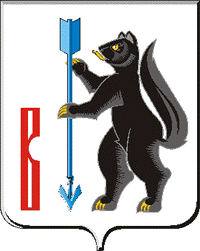 АДМИНИСТРАЦИЯГОРОДСКОГО ОКРУГА ВЕРХОТУРСКИЙ П О С Т А Н О В Л Е Н И Еот 13.04.2017г. № 307г. ВерхотурьеОб отмене постановления Администрации городского округа Верхотурский от 01.03.2018 № 130 «Об утверждении состава приемочной комиссиидля приемки поставленных товаров, выполненных работ илиоказанных услуг, результатов отдельного этапа исполнения контракта  при осуществлении закупок товаров (работ, услуг) для обеспечения нужд  Администрации городского округа Верхотурский»	Руководствуясь Уставом городского округа Верхотурский,ПОСТАНОВЛЯЮ:1.Отменить постановление Администрации городского округа Верхотурский от 01.03.2018 № 130 «Об утверждении состава приемочной комиссии для приемки поставленных товаров, выполненных работ или оказанных услуг, результатов отдельного этапа исполнения контракта  при осуществлении закупок товаров (работ, услуг) для обеспечения нужд  Администрации городского округа Верхотурский».2.Опубликовать настоящее постановление в информационном бюллетене «Верхотурская неделя» и разместить на официальном сайте городского округа Верхотурский.Главагородского округа Верхотурский 						   А.Г. Лиханов  